1st Cycle Degree in Economics and business administration (Profile: Economics)Course CatalogueAcademic year starts the last week of September and ends the first week of June. 1st Semester - Starting date: last week of September, end date: 3rd week of December2nd Semester - Starting date: first week of March, end date: last week of MayExams Sessions: I) from 2nd week of January to last week of February, II) from 1st week of June to last week of July, III) from 1st to last week of September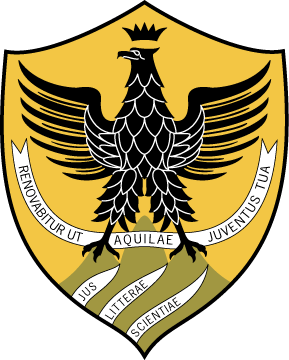 UniversitA’ degli Studi delL’Aquila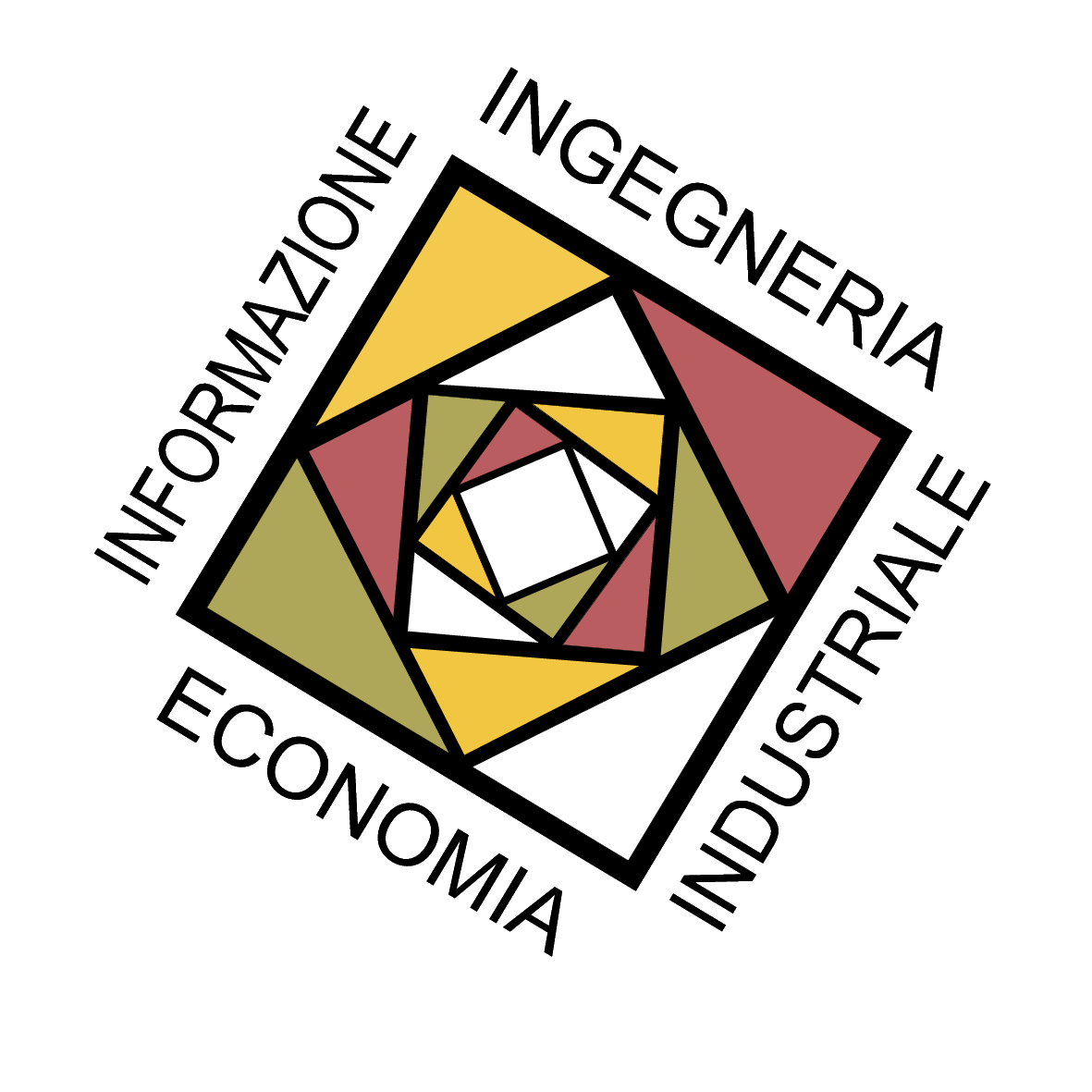 Comprehensive Scheme of the 1st Cycle Degree (Bachelor) in ECONOMICS AND BUSINESS ADMINISTRATION (Profile: Economics)Comprehensive Scheme of the 1st Cycle Degree (Bachelor) in ECONOMICS AND BUSINESS ADMINISTRATION (Profile: Economics)Comprehensive Scheme of the 1st Cycle Degree (Bachelor) in ECONOMICS AND BUSINESS ADMINISTRATION (Profile: Economics)Comprehensive Scheme of the 1st Cycle Degree (Bachelor) in ECONOMICS AND BUSINESS ADMINISTRATION (Profile: Economics)Comprehensive Scheme of the 1st Cycle Degree (Bachelor) in ECONOMICS AND BUSINESS ADMINISTRATION (Profile: Economics)YEARCODECOURSECredits (ECTS)SemesterISECS – P/07Business Administration91IIUS/01Private law91ISECS – S/06Mathematics91ISECS – P/07Financial Accounting and Reporting92ISECS – P/01Microeconomics92IIUS/09Public law92IEnglish61,2IISECS – P/08Economics and business management91IISECS – P/07Financial Statement Analysis91IISECS – S/06Financial Mathematics61IISECS – P/01Macroeconomics91IIIUS/04Commercial law62IISECS – S/01Statistics92IISECS – P/02Economic Policy92IISECS – P/10Business organization62IIIIUS/07Labour law61IIISECS – P/13Economic History61IIISECS – P/01International Trade Theory and Policy61IIISECS – P/09Corporate finance61IIISECS – P/02Labour economics6IIISECS – P/03Public finance6IIIFree choice Course/Courses 121,2IIIPractice32IIIThesis62